G8, Le continent africain face au développement et à la mondialisationLégendeI. « Les Afriques », un continent inégalement développé.Puissance émergente de rang mondial (IDH moyen).Puissances régionales (pourvoyeuse de matières premières, IDH inégal).PMA (IDH très faible) ayant des problèmes sanitaires majeurs.Villes relais de la mondialisation.II. Une intégration croissante, parfois illégale,  dans la mondialisation grâce à ses atoutsRessources minérales et énergétiques.Ressources agricoles (land grabbing) et forestières.Principaux passages maritimes.Interfaces maritimes.Principaux flux (IDE des FTN et de la coopération internationale contre matières premières africaines).III. Les menaces au développement de l’AfriqueZones de piraterie.Terrorisme mondialisé (AQMI).Tensions inter et intra étatiques.Opérations de maintien de la paix ou néo impérialisme ?Flux intercontinentaux d’émigrants.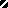 